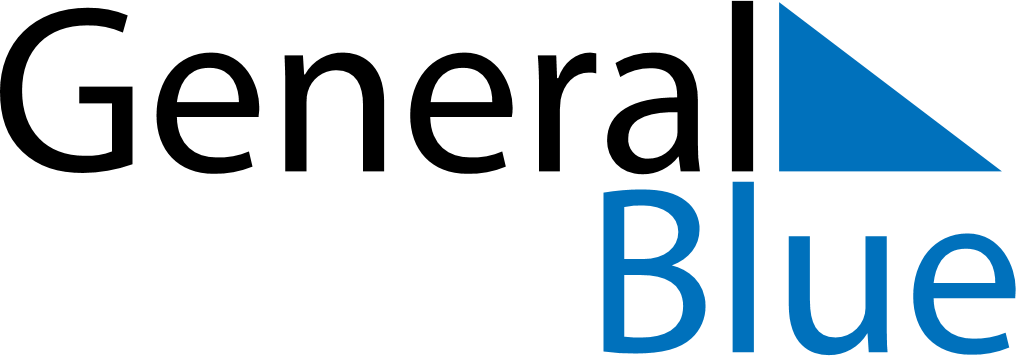 September 2025September 2025September 2025EthiopiaEthiopiaSUNMONTUEWEDTHUFRISAT123456Birthday of Muhammad (Mawlid)78910111213New Year’s Day1415161718192021222324252627Finding of the True Cross282930